Colegio San Manuel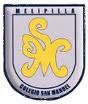 		Asignatura: Religión		Profesor: Caren Díaz S		Curso:  4° año básico GUIA N° 1  DE APOYO AL HOGARObjetivo (AE1) Conocen el episodio de Pentecostés y su importancia para la expansión misionera y evangelizadora de la Iglesia.Desarrollo:- Ver este video en el link: https://www.youtube.com/watch?v=5P3rHDIMRPw- Investigar y escribir en el cuaderno  la  historia de San Pablo poniendo énfasis en su obra misionera.Cierre: En una hoja grande de block dibujar y pintar con témpera la historia del Pentecostés, debe tener título.Ejemplos del dibujo: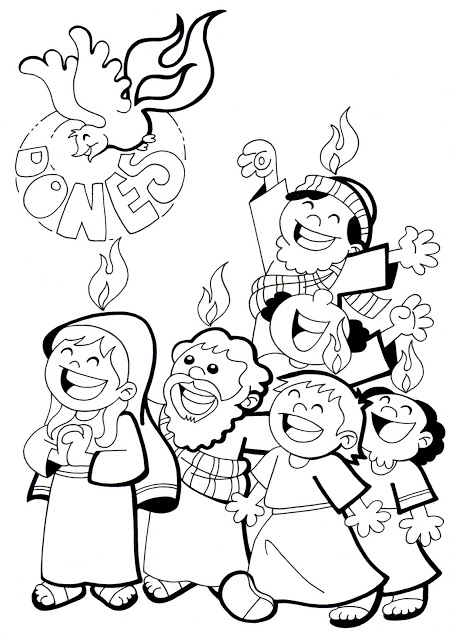 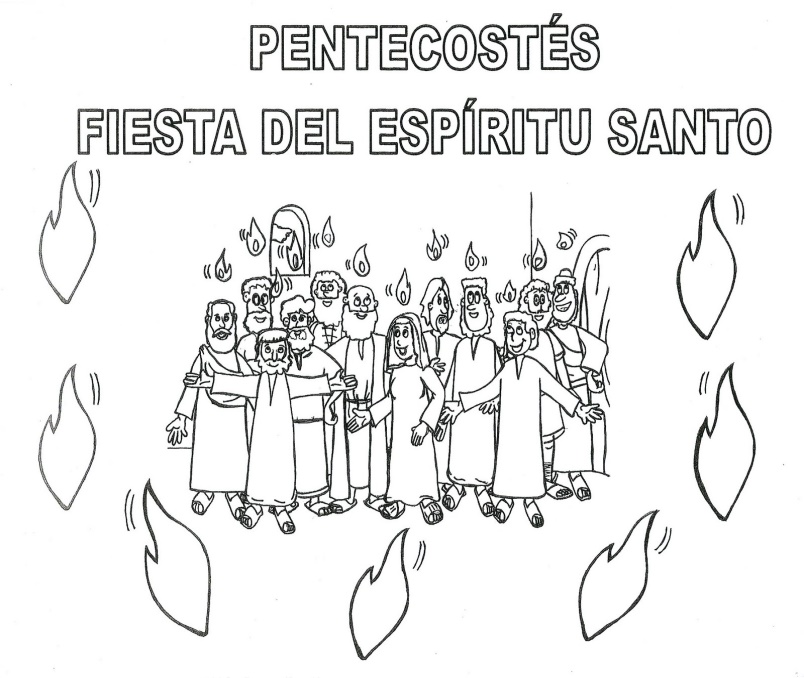 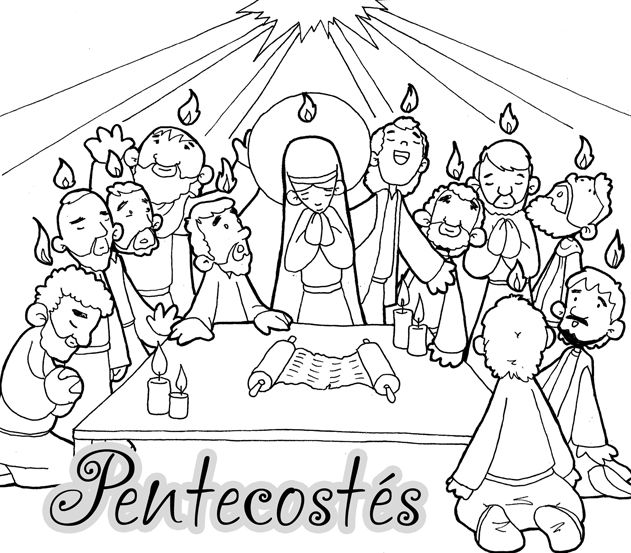 